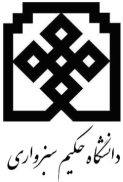         دفتر استعداد های درخشان گواهی معدل، تعداد واحد گذرانده شده و رتبهجهت پذیرش در دوره كارشناسي ارشد استعداد درخشان (بدون آزمون)گواهي مي شود آقای / خانم ........................................... با کد ملی.................................................  دانشجوی مقطع کارشناسی پیوسته رشته.............................................. گرایش ................................................  دوره روزانه     نوبت دوم   از دانشگاه ................................................. به شماره دانشجویی ........................................................   ورودی نیمسال اول     دوم     سال تحصیلی ................ 139 تا پایان نیمسال پنجم   ششم   با گذراندن ................... واحد از مجموع ................. واحد  درسی و میانگین کل(تاپایان نیمسال فوق الذکر)...................  حائز رتبه ...................... از بین ....................... دانشجوی  هم رشته و هم ورودی     هم رشته غیر هم ورودی*  خود و جزء 15 درصد برتر     ده درصد بعدی( 25 درصد برتر) می باشد.لازم به ذکر است ایشان در صورت گذراندن واحد های باقیمانده حداکثر تا تاریخ 31/6/1399 و حداکثر طی 8 نیمسال فارغ التحصيل خواهد شد.محل مهر و امضا مسئول آموزش دانشکده:                                                                                       محل مهر و امضا رئیس دانشکده:                  تاریخ:                                                                                                           تاریخ:*تذکر:گزینه های "نیمسال پنجم" و "هم رشته و غیر هم ورودی" مخصوص دانشجویانی است که در 6 نیمسال فارغ التحصیل می شوند.